

 	นพ.พิทยา ไพบูลย์ศิริ นายแพทย์สาธารณสุขจังหวัดพระนครศรีอยุธยา กล่าวว่า จากสภาพอากาศ
ที่เปลี่ยนแปลงไปซึ่งมีผลกระทบต่อสิ่งแวดล้อม  ก่อให้เกิดการระบาดของโรคไข้เลือดออกเกิดขึ้นเกือบทั้งปี 
ปัญหาของโรคไข้เลือดออกไม่ได้มีเฉพาะประเทศไทย ประเทศในภูมิภาคเขตร้อนชื้น เช่น เอเชียตะวันออกเฉียงใต้ 
ก็มีปัญหาเช่นกัน ดังนั้น ประเทศสมาชิกกลุ่มอาเซียนทั้ง 10 ประเทศ คือ ไทย อินโดนีเซีย มาเลเซีย ฟิลิปปินส์ สิงคโปร์ บรูไน เวียดนาม ลาว พม่า และกัมพูชา จึงมีมติร่วมกันกำหนดให้ทุกวันที่ 15 มิถุนายน ของทุกปี 
เป็น “วันไข้เลือดออกอาเซียน” ( ASEAN Dengue Day) เพื่อร่วมมือรณรงค์ไปด้วยกัน เพื่อให้คนในครอบครัวปลอดภัยจากโรคไข้เลือดออกทุกครัวเรือนควรใช้หลัก 3 เก็บ 5ส. ร่วมกับการใช้ตะไคร้หอมกันยุง 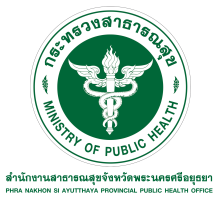  โรคไข้เลือดออกเป็นโรคติดต่อที่เกิดจากการติดเชื้อไวรัส โดยมียุงลายเป็นพาหะนำโรค ผู้ป่วยจะมี
ไข้สูงลอยประมาณ ๒ - ๗ วัน ปวดศีรษะ ปวดเมื่อยตามตัว ส่วนใหญ่จะมีอาการหน้าแดง มีจุดแดงๆ ตามลำตัว 
แขน ขา ในรายที่มีอาการรุนแรงอาจมีอาการคลื่นไส้ อาเจียน เบื่ออาหาร และปวดท้อง ปัสสาวะน้อยลง กระสับกระส่าย มือเท้าเย็น โดยเฉพาะในช่วงที่ไข้ลดลงอย่างรวดเร็ว ผู้ดูแลต้องรีบนำส่งโรงพยาบาลทันที 
เพราะหากไม่ได้รับการรักษาภายใน ๑๒ - ๒๔ ชั่วโมง ผู้ป่วยจะเข้าสู่ภาวะช็อกและอาจเสียชีวิตได้ สำหรับการดูแลรักษาผู้ป่วยโรคไข้เลือดออก ถ้ามีไข้สูงควรใช้ผ้าชุบน้ำเช็ดตัวเพื่อลดไข้ และให้ทานยา
พาราเซตามอลเท่านั้น ห้ามใช้ยาแอสไพรินหรือไอบูโปรเฟน เพราะจะทำให้เลือดออกในอวัยวะอื่นๆ 
ของร่างกายได้ง่าย หากมีอาการอ่อนเพลียให้ดื่มน้ำผลไม้หรือน้ำตาลเกลือแร่บ่อยๆ 	การป้องกันและยับยั้งการแพร่ระบาดของโรคไข้เลือดออกที่ง่ายสุด คือ ทุกครัวเรือนต้องร่วมกันทำลาย
แหล่งเพาะพันธุ์ลูกน้ำยุงลายในบ้านเรือนนั้น มีหลักการง่ายๆ คือ 3 เก็บ 5ส.  ได้แก่ 3เก็บ : เก็บบ้าน 
ให้ปลอดโปร่งไม่ให้ยุงลายเกาะพัก เก็บขยะ เศษภาชนะไม่ให้เป็นแหล่งเพาะพันธุ์ของยุงลาย และเก็บน้ำ 
ปิดให้มิดชิดหรือเปลี่ยนถ่ายน้ำทุกสัปดาห์ไม่ให้ยุงลายวางไข่ 5 ส : 1.สะสาง เก็บข้าวของให้ปลอดโปร่ง 
2.สะดวก จัดวางหรือจัดเก็บสิ่งของให้เป็นระเบียบ 3.สะอาด การดูแลรักษาสิ่งแวดล้อมในที่ทำงานให้เรียบร้อย 
4.สุขลักษณะ คือ รักษาความสะอาด และ 5.สร้างนิสัย ฝึกให้เป็นนิสัย และดำเนินการตามมาตรการ 
เพื่อพิชิต 3 โรค คือ ไข้เลือดออก โรคติดเชื้อไวรัสซิกา และโรคไข้ปวดข้อยุงลาย การป้องกันโรคไข้เลือดออกที่ดีที่สุดคือ “ไม่ให้ยุงกัด” โดยการใช้สเปรย์ตะไคร้หอมฉีดตามร่างกาย
ก่อนที่จะเดินทางไปในสถานที่ที่คิดว่าน่าจะมียุงลาย หรือใช้ต้นตะไคร้หอมทุบวางไว้ข้างๆ นอกจากนั้นแล้ว
อาจใช้สารสกัดตะไคร้หอมชุบสำลีวางไว้ใกล้ๆตัว เมื่อพบว่าสถานที่นั้นๆ มียุงลายอาศัยอยู่  เพราะน้ำมันหอมระเหย
ที่สกัดจากต้นตะไคร้หอมมีฤทธิ์ใช้ไล่ยุงและแมลงได้ ซึ่งจากการทดลองเมื่อนำน้ำมันหอมระเหยจากตะไคร้หอม
มาทดสอบกับยุงที่เป็นพาหะของโรคต่างๆ พบว่ามีผลป้องกันยุงกัดได้นาน ๘ - ๑๐ ชั่วโมง จึงเป็นอีกหนึ่งทางเลือก
ที่เป็นการส่งเสริมผลิตภัณฑ์ท้องถิ่นที่เป็นภูมิปัญญาไทย นำมาช่วยป้องกันโรคไข้เลือดออกได้ด้วย